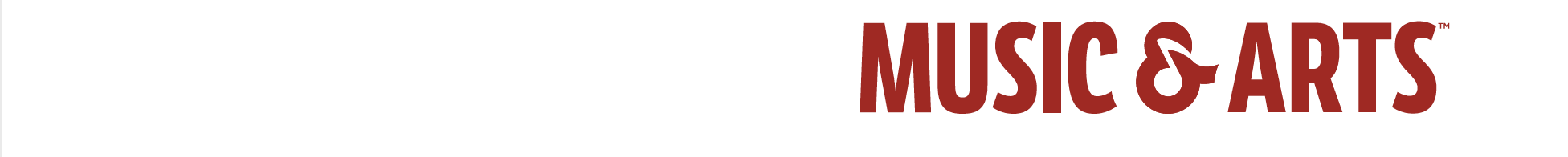 Music & Arts Comes to Cuyahoga Falls, OH, with Acquisition of Central Instrument CompanyStore is located at 739 Portage Trail, Cuyahoga Falls, OHMusic & Arts will carry on the legacy of outgoing President Jim Stahl, who has managed Central Instrument Company since 1979, providing premier rental and repair services for multiple generations of music students and educatorsFrederick, MD, May 11, 2022: Music & Arts, one of the nation’s largest musical instrument retailers and lesson providers, announces that it has acquired the company previously known as Central Instrument Company (CIC), a longtime musical instrument repair, retail and rental destination in Cuyahoga Falls, Ohio. Primarily serving the school band and orchestra community in the region, the facility is located at 739 Portage Trail, Cuyahoga Falls, OH. CIC was founded in 1979 and has been managed by Jim Stahl since they first opened, providing services for multiple generations of student musicians and the dedicated educators who teach them. Now part of the Music & Arts family, the location will continue to serve the community with premier rental and repair services. The store is open from 10 a.m. to 6 p.m. Monday through Friday and 10 a.m. to 1 p.m. Saturday. CIC’s two professional educational reps will continue on in their positions under the new management, providing seamless continuity to the school music education community in the region. CIC’s repair technicians will also be joining the Music & Arts family. The facility’s repair services will benefit from being part of the Music & Arts nationwide network of shops, which are well regarded for their high level of service to music education programs nationwide. Outgoing CIC President Jim Stahl remarks, “For 43 years, it has been the greatest pleasure to introduce children to the world of music. Over these many years I have had the opportunity to be of service to some of the greatest music educators. The key to my success has always been with my fantastic staff, from repairs to sales to bookkeeping. What a lucky person I have been. It is an honor to have Music & Arts carry on this legacy.”Scott Lang, Music & Arts Director of Advocacy, comments, “From our dedicated team of educational representatives servicing local schools to our company president, Music & Arts is singularly focused on music education by helping educators grow their programs. Through the initiatives spearheaded by advocacy organization Be Part of the Music, our mission is to help increase enrollment, keep kids in music, and advocate for the importance of music education in this and every community across the country. These ideals match perfectly with what Jim Stahl has built at Central Instrument Company, and we look forward to furthering our mission in that location.”More about these services:Rentals:Music & Arts offers convenient, flexible rental plans for students of all ages. For each music program, Music & Arts professionals work closely with local educators to create a plan that offers students the right instruments and classroom materials. Free exchanges, returns, and the option to purchase are available at any time, making the rental plan a commitment-free solution. Repairs:The Cuyahoga Falls Music & Arts repair technicians are well-trained professionals who deliver work that is affordable, timely, and unconditionally guaranteed. Whether it's rehairing a violin bow, overhauling a flute, repadding a saxophone, soldering a brass instrument or reconditioning an entire tuba, these professionals can handle any kind of instrument repair or restoration.To learn more about Music & Arts, visit MusicArts.com, and for more on this particular location, click here.###Photo file: MusicArtsLogo.JPGPhoto caption: Music & Arts logoAbout Music & Arts: Celebrating its 70th anniversary this year, Music & Arts is one of the nation’s largest band & orchestra instrument retailers and lessons providers, and is part of the Guitar Center family of brands. Based in Frederick, MD, the company operates more than 240 stores specializing in instruments sales and rentals, lessons for musicians of all levels and a nationwide repair network, serving educators, musicians and parents. More than 200 Music & Arts educational representatives provide personalized service to the music educators in their communities, supporting them and their students with in-school service calls, rentals and repairs. Through offering its services, Music & Arts spreads the power of the band & orchestra experience to transform lives, enrich communities and stir the soul.FOR MORE INFORMATION PLEASE CONTACT:Erin Gang | Music & Arts – Marketing Director | 240.215.7491 | erin.gang@musicarts.com  Clyne Media | 615.662.1616 | pr@clynemedia.com    